НАРУЧИЛАЦКЛИНИЧКИ  ЦЕНТАР ВОЈВОДИНЕул. Хајдук Вељкова бр. 1, Нови Сад(www.kcv.rs)ОБАВЕШТЕЊЕ О ЗАКЉУЧЕНОМ УГОВОРУ У  ПОСТУПКУ ЈАВНЕ НАБАВКЕ БРОЈ 249-14-O, партија 3Врста наручиоца: ЗДРАВСТВОВрста предмета: Опис предмета набавке, назив и ознака из општег речника набавке: набавка материјала за ендоваскуларни третман интракранијалних анеуризми - хидрофилни микрокатетер са 2 маркера  на дисталном делу у размаку од 3cm компатибилан са жицом 0,010 i 0,014 унутрашњег лумена 0,0165  - за потребе Клиничког центра Војводине33140000 – медицински потрошни материјалУговорена вредност: без ПДВ-а 2.906.820,00 динара, односно 3.197.502,00 динара са ПДВ-омКритеријум за доделу уговора: економски најповољнија понудаБрој примљених понуда: 2Понуђена цена: Највиша: 3.225.000,00 динараНајнижа: 2.906.820,00 динараПонуђена цена код прихваљивих понуда:Највиша: 2.906.820,00 динара Најнижа: 2.906.820,00 динараДатум доношења одлуке о додели уговора: 19.01.2015.Датум закључења уговора: 04.02.2015.Основни подаци о добављачу:„Sineks Medical“ д.о.о., Београдска 39, БеоградПериод важења уговора: најдуже годину дана од дана закључења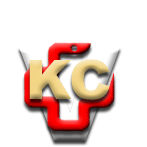 КЛИНИЧКИ ЦЕНТАР ВОЈВОДИНЕ21000 Нови Сад, Хајдук Вељка 1, Србија,телефон: + 381 21 487 22 05; 487 22 17; фаx : + 381 21 487 22 04; 487 22 16www.kcv.rs, e-mail: uprava@kcv.rs, ПИБ:101696893